UPAYA GURU PENDIDIKAN AGAMA ISLAM (PAI) DALAM MENINGKATKAN HASIL BELAJAR AFEKTIF PENDIDIKAN AGAMA ISLAM DI SMPN 2 REJOTANGAN TULUNGAGUNG 2009/2010SKRIPSI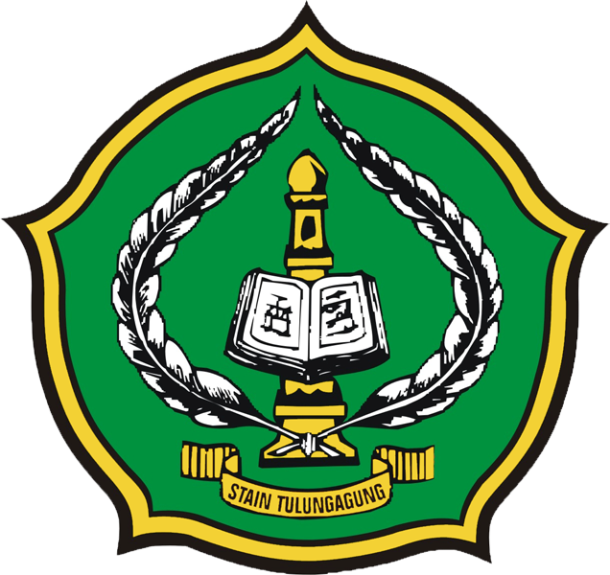 OlehNIKMATURROHMAHNIM : 3216073133PROGRAM STUDI PENDIDIKAN AGAMA ISLAM JURUSAN TARBIYAH SEKOLAH TINGGI AGAMA ISLAM NEGERISTAIN TULUNGAGUNG 2 0 1 1UPAYA GURU PENDIDIKAN AGAMA ISLAM (PAI) DALAM MENINGKATKAN HASIL BELAJAR AFEKTIF PENDIDIKAN AGAMA ISLAM DI SMPN 2 REJOTANGAN TULUNGAGUNG 2009/2010SKRIPSIDiajukan KepadaSekolah Tinggi Agama Islam Negeri (STAIN) Tulungagung untuk memenuhi salah satu persyaratan dalam menyelesaikan Program Sarjana Strata Satu Ilmu Pendidikan Islam OlehNIKMATURROHMAHNIM : 3216073133PROGRAM STUDI PENDIDIKAN AGAMA ISLAM JURUSAN TARBIYAH SEKOLAH TINGGI AGAMA ISLAM NEGERISTAIN TULUNGAGUNG 2 0 1 1PERSETUJUAN PEMBIMBINGSkripsi dengan judul “Upaya Guru Pendidikan Agama Islam (PAI) Dalam Meningkatkan Hasil Belajar Afektif Pendidikan Agama Islam Di SMPN 2 Rejotangan Tulungagung 2009/2010” yang ditulis oleh NIKMATURROHMAH, NIM: 3216073133 ini telah diperiksa dan disetujui untuk diujikan.Tulungagung, 04 Agustus 2011Pembimbing,ABDULLOH CHAKIM, M.PdNIP. 19730107 199803 1 003PENGESAHANSkripsi dengan judul “Upaya Guru Pendidikan Agama Islam (PAI) Dalam Meningkatkan Hasil Belajar Afektif Pendidikan Agama Islam Di SMPN 2 Rejotangan Tulungagung 2009/2010” yang ditulis oleh NIKMATURROHMAH, NIM: 3216073133 ini telah dipertahankan di depan Dewan Penguji Skripsi Sekolah Tinggi Agama Islam Negeri (STAIN) Tulungagung pada hari Kamis tanggal 18 Agustus 2011 dan salah satu persyaratan untuk menyelesaikan Program Sarjana Strata Satu Jurusan Tarbiyah. HALAMAN PERSEMBAHANKupersembahkan bagimu yang aku cinta :Teriring do’a dan dzikir penuh harap kepada-Mu ya Allah SWT, sebagai ibadahku dalam menuntut ilmu atas perintah-Mu, dan puji syukur atas segara perintah-Mu, dan puji syukur atas segala Ridho dan Rahmad-Mu yang selalu mengiringi langkahku…. Atas nama cinta, karya ini ku persembahkan sebagai rasa cinta dan terimakasihku yang tak terhingga kepada yang terhormat seluruh keluargaku, khususnya ayah dan ibundaku, yang selama ini selalu mendo’akan, mengasihi, dan menyayangiku yang terus berjuang untuk pendidikanku.Terimakasih untuk kakak-kakakku yang telah menyayangiku dan terus memberiku semangat untuk maju. Sahabat-Sahabatku yang menjadi pelipur lara dan kesedihanku, yang selalu setia mendengarkan keluh kesahku, selalu ikhlas membantu dan menyayangiku.Teman-temanku keluarga besar PAI transfer yang selama ini menjadi saudara dan keluarga saat menimba ilmu di STAIN Tulungagung, bersama kalian hidupku penuh canda.Semua teman-teman dan pihak-pihak yang telah ikhlas hati membantuku demi terselesaikannya skripsi ini.Almamater STAIN Tulungagung.MOTTODan Allah mengeluarkan kamu dari perut ibumu dalam keadaan tidak mengetahui sesuatupun, dan dia memberi kamu pendengaran, penglihatan dan hati, agar kamu bersyukur.KATA PENGANTARPuji syukur kehadlirat Allah SWT penulis panjatkan, yang telah melimpahkan Hidayah, Taufiq dan Inayah-Nya, sehingga penulis dapat menyelesaikan skripsi yang berjudul: ”Upaya Guru Pendidikan Agama Islam (PAI) dalam Meningkatkan Hasil Belajar Afektif Pendidikan Agama Islam di SMPN 2 Rejotangan Tulungagung 2009/2010”. Penyusunan skripsi ini untuk memenuhi persyaratan guna memperoleh gelar Sarjana Pendidikan Agama Islam.Dalam penyusunan skripsi ini penulis telah mendapat bantuan dari banyak pihak, melalui kesempatan yang banyak ini penulis mengucapkan banyak terima kasih kepada :Bapak Dr. Maftukhin, M.Ag,  selaku Ketua STAIN Tulungagung.Bapak Abdul Aziz, M.Ag., selaku Ketua Jurusan Tarbiyah STAIN Tulungagung.Bapak Kharis, M.Ag., selaku Ketua Program Studi Pendidikan Agama Islam STAIN Tulungagung..Bapak Abdulloh Chakim, M.Ag, selaku Dosen Pembimbing yang telah meluangkan waktunya untuk memberikan bimbingan dan arahan, dengan penuh kesabaran dan keikhlasan dalam penyusunan skripsi ini, hingga selesai dengan baikPara Dosen STAIN Tulungagung khususnya Jurusan Tarbiyah Program Studi Pendidikan Agama Islam yang telah membekali dengan pengetahuan serta wawasan yang cukup kepada penulis sehingga mampu menyelesaikan kegiatan akademik sampai penyusunan skripsi ini sebagai tugas akhir akademik.Bapak kepala sekolah SMPN 2 Rejotangan yang telah memberikan izin untuk mengadakan penelitian, guna penyusunan skripsi ini.Semua pihak terkait yang telah memberikan bantuan dan motivasi yang tidak dapat penulis sebutkan secara keseluruhan, untuk menyelesaikan skripsi ini. Akhirnya, semoga amal baik beliau diterima dan dibalas oleh Allah SWT dengan balasan yang sebaik-baiknya, amin. Mudah-mudahan skripsi ini ada guna dan manfaatnya, khususnya bagi penulis, dan bagi pembaca pada umumnya.Tulungagung, 30 Juli 2011 Penulis, NIKMATURROHMAHNim : 3216073133DAFTAR ISIHALAMAN SAMPUL 		iHALAMAN PENGAJUAN 		iiHALAMAN PERSETUJUAN 		iiiHALAMAN PENGESAHAN 		ivHALAMAN PERSEMBAHAN 		vHALAMAN MOTTO 		viKATA PENGANTAR 		viiDAFTAR ISI 		ixDAFTAR TABEL 		xiiDAFTAR LAMPIRAN 		xiiiABSTRAK 		xivBAB I 	PENDAHULUAN Latar Belakang Masalah 		1Fokus penelitian 		7Tujuan  Penelitian 		8Kegunaan Hasil Penelitian		8Penegasan Istilah	     9Sistematika Pembahasan 		11BAB II 	KAJIAN PUSTAKA Guru dalam Pembelajaran Pendidikan Agama Islam (PAI) 		13Tugas Guru 		16Peran Guru 		17Kompentensi guru 		19Pembelajaran Pendidikan Agama Islam (PAI) 		25Karakteristik Mata Pelajaran Agama Islam 		27Tujuan dan Ruang Lingkup Pembelajaran Pendidikan Agama Islam di Sekolah 		29Pendekatan Pembelajaran Pendidikan Agama Islam 		30Berbagai Masalah yang dihadapi dalam Pembelajaran PAI 		32Hasil Belajar PAI 		35Aspek Kognitif 		36Aspek Afektif 		39Aspek Psikomotor 		46Hasil Belajar Afektif PAI 		49Sikap  		48Minat  		52Konsep Diri 		54Nilai   		58Upaya Guru PAI Dalam Meningkatkan Hasil Belajar Afektif PAI 		62Upaya Menumbuhkan Sikap Positif Terhadap Pembelajaran PAI  		 62Upaya Menumbuhkan Minat Terhadap Pembelajaran PAI  		69Upaya Menanamkan Nilai-Nilai Ajaran Islam dalam Pembelajaran PAI 		73Upaya Menumbuhkan Konsep Diri Positif dalam Pembelajaran PAI   	.		79Faktor-Faktor yang Mempengaruhi Hasil Belajar Afektif  PAI 		81Faktor Intern  		81Faktor Jasmaniah  		81Faktor Psikologis  		82Faktor Kelelahan  		84Faktor ekstern 		85Faktor Keluarga   		85Faktor Sekolah   		89Faktor Masyarakat   		97Dampak Upaya Guru Pendidikan Agama Islam dalam Meningkatkan Hasil Belajar Afektif Pendidikan Agama Islam 		100BAB III	 METODE PENELITIAN Pola Jenis dan Penelitian 		103Lokasi Penelitian 		106Kehadiran Peneliti 		106Sumber Data 		108Prosedur Pengumpulan Data 		110Teknik Analisis Data 		115Pengecekan Keabsahan Data 		117Tahap-Tahap Penelitian 		119BAB IV	 TEMUAN PENELITIAN DAN PEMBAHASANDeskripsi Singkat Objek Penelitian 	 	121Sejarah Singkat Lokasi Penelitian 		121Letak Geografis 		122Visi, Misi dan tujuan SMPN 2 Rejotangan 		122Keadaaan Siswa SMPN 2 Rejotangan 		124Keadaaan Guru SMPN 2 Rejotangan		125Sarana dan Prasarana di SMPN 2 Rejotangan		127Struktur Organisasi di SMPN 2 Rejotangan	 128Paparan Data Hasil Penelitian/Temuan Penelitian 		129Upaya Guru PAI Dalam Meningkatkan Hasil Belajar Afektif PAI di SMPN 2 Rejotangan 		129Faktor-faktor yang mempengaruhi peningkatan hasil belajar afektif PAI di SMPN 2 Rejotangan 		159Dampak upaya guru PAI dalam meningkatkan hasil belajar afektif PAI di SMPN 2 Rejotangan 		170Pembahasan  		172Upaya guru pai dalam meningkatkan hasil belajar afektif PAI di SMPN 2 Rejotangan 		173Faktor-faktor yang mempengaruhi peningkatan hasil belajar afektif PAI 		185Dampak upaya guru PAI dalam meningkatkan hasil belajar afektif PAI di SMPN 2 Rejotangan 		191BAB V  PENUTUPKesimpulan 		201Saran-Saran 		203DAFTAR RUJUKAN LAMPIRAN-LAMPIRAN DAFTAR TABELTabel 4.1 	Keadaan Siswa SMPN 2 Rejotangan 	 	1234.2 	Daftar Jumlah Guru 		1244.3	Keadaan Sarana Dan Prasarana 		126DAFTAR LAMPIRANPedoman ObservasiPedoman WawancaraPedoman DokumentasiSurat Bimbingan PenelitianSurat Ijin Penelitian Surat Keterangan PenelitianKartu BimbinganSurat Pernyataan Keaslian TulisanBiodata PenulisABSTRAKSkripsi dengan judul “Upaya Guru Pendidikan Agama Islam (PAI) dalam Meningkatkan Hasil Belajar Afektif Pandidikan Agama Islam di SMPN 2 Rejotangan Tulungagung 2009/2010” disusun oleh: Nikmaturrohmah, NIM. 3216073133, Program Studi Pendidikan Agama Islam, Jurusan Tarbiyah, Sekolah Tinggi Agama Islam Negeri (STAIN) Tulungagung, Pembimbing: Abdulloh Chakim, M.Pd.Kata kunci: Hasil belajar afektif, Pendidikan Agama IslamPenelitian dalam skripsi ini dilatar belakangi oleh adanya fenomena pembelajaran pendidikan agama islam selama ini lebih mengedepankan aspek kognitif, sedangkan aspek afektif tidak begitu diperhatikan. Oleh karena itu guru pendidikan agama islam harus mengupayakan agar aspek afektif dalam pembelajarannya harus diperhatikan dan ditingkatkan. Dalam hal ini penulis mendiskripsikan upaya guru pendidikan agama islam dalam meningkatkan hasil belajar afektif pendidikan agama islam di SMPN 2 Rejotangan yang berhubungan dengan sikap, minat, konsep diri dan nilai. Fokus penelitiannya adalah: (1) Bagaimanakah upaya guru pendidikan agama Islam dalam meningkatkan hasil belajar afektif pendidikan agama Islam siswa di SMPN 2 Rejotangan Tulungagung? (2) Apa saja faktor-faktor yang mempengaruhi peningkatan hasil belajar afektif pendidikan agama Islam siswa di SMPN 2 Rejotangan Tulungagung? (3) Bagaimanakah dampak upaya guru pendidikan agama Islam dalam meningkatkan hasil belajar afektif pendidikan agama Islam siswa di SMPN 2 Rejotangan Tulungagung? Adapun tujuan penelitiannya adalah: (1) Untuk mengetahui upaya guru pendidikan agama Islam dalam meningkatkan hasil belajar afektif pendidikan agama Islam siswa di SMPN 2 Rejotangan Tulungagung. (2) Untuk mengetahui faktor-faktor yang mempengaruhi peningkatan hasil belajar afektif pendidikan agama Islam siswa di SMPN 2 Rejotangan Tulungagung. (3) Untuk mengetahui dampak upaya guru pendidikan agama Islam dalam meningkatkan hasil belajar afektif pendidikan agama Islam siswa di SMPN 2 Rejotangan Tulungagung. Metode penelitian dalam penelitian ini menggunakan pendekatan kualitatif. Penelitian ini dilakukan SMPN 2 Rejotangan Tulungagung. Dalam penelitian ini, peneliti bertindak sebagai instrument sekaligus pengumpul data, oleh karena itu kehadiran peneliti menjadi suatu keharusan. Sumber data dalam penelitian ini (1) sumber data primer berupa pernyataan guru pendidikan agama islam, kepala sekolah, dan siswa yang merupakan subjek penelitian; dan (2) sumber data sekunder berupa hasil dokumentasi dan juga observasi. Teknik pengumpulan data yang digunakan adalah teknik observasi, wawancara, dokumentasi dan catatan lapangan. Sedangkan teknik analisanya menggunakan analisis data interaktif (interactive model) yang terdiri dari tiga alur kegiatan, yaitu: (1) reduksi data, (2) penyajian data, dan (3) penarikan kesimpulan/verifikasi. Kemudian pengecekan keabsahan data dilakukan dengan teknik; (1) memperpanjang keikutsertaan, (2) triangulasi, dan (3) pembahasan teman sejawat.Hasil penelitian setelah diadakan analisis (1) upaya guru pendidikan agama Islam dalam meningkatkan hasil belajar afektif pendidikan agama Islam siswa di SMPN 2 Rejotangan Tulungagung yang Pertama, dengan mengembangkan dan membina sikap positif pada diri siswa yang dilakukan dengan cara menerapkan pembiasaan, memberikan tauladan yang baik atau uswatun hasanah, memberikan nasehat, memberikan penghargaan dan hukuman, mengadakan kerjasama guru agama (sekolah) dengan orangtua siswa, kerjasama antara guru agama dengan aparat sekolah, menciptakan iklim religius. Kedua, menumbuhkan minat terhadapa pembelajaran PAI dengan cara menggunakan metode yang bervariasi dalam mengajar, menyajikan bahan pelajaran yang menarik, memberikan penghargaan, menjalin hubungan baik antara guru dan siswa, menggunakan alat bantu belajar. Ketiga, menumbuhkan konsep diri positif dalam pembelajaran PAI yaitu dengan cara mengadakan evaluasi dalam bentuk pembelajaran PAI. Keempat, menanamkan nilai-nilai ajaran Islam dalam penuh arti, memberikan uswatun hasanah atau keteladanan nilai, kerjasama dengan sekolah, keluarga dan masyarakat dan pemerintah; (2) faktor-faktor yang mempengaruhi peningkatan hasil belajar afektif pendidikan agama Islam siswa di SMPN 2 Rejotangan Tulungagung. ada faktor pendukung dan penghambatnya. Faktor yang mendukung yaitu faktor pendidik, sarana dan prasarana, peserta didik dan lingkungan yang mendukung. Sedangkan penghambatnya adalah keadaan ekonomi keluarga, kurangnya perhatian orangtua, dan kurangnya alokasi waktu pada pelajaran PAI; (3) dampak upaya guru pendidikan agama Islam dalam meningkatkan hasil belajar afektif pendidikan agama Islam siswa di SMPN 2 Rejotangan Tulungagung. bagi siswa semakin meningkatnya kemampuan afektif siswa, bagi guru semakin terjalinnya keakraban dan terjaganya silaturrahmi antara guru dengan guru, guru dengan masyarakat, maupun guru dengan orangtua siswa, sedangkan bagi sekolah tercapainya visi di SMPN 2 Rejotangan..Dewan Penguji SkripsiDewan Penguji SkripsiKetua,H. Zaini, S. Ag., M.Pd.INIP. 19700408 200701 1 027Sekretaris,Abdulloh Chakim, M.Pd.NIP. 19730107 199803 1 003Penguji UtamaAnissatul Mufarokah, M.PdNIP. 19700817 199803 2 001Penguji UtamaAnissatul Mufarokah, M.PdNIP. 19700817 199803 2 001Tulungagung,   Agustus 2011Tulungagung,   Agustus 2011Mengesahkan,Sekolah Tinggi Agama Islam Negeri(STAIN) TulungagungKetua,Dr. Maftukhin, M.AgNIP. 19670717 2000 03 1 002Mengesahkan,Sekolah Tinggi Agama Islam Negeri(STAIN) TulungagungKetua,Dr. Maftukhin, M.AgNIP. 19670717 2000 03 1 002